Tuesday September 20, 2016	Fitchburg Public Library, 5530 Lacy Road Fitchburg WI  53711	Upstairs Meeting Room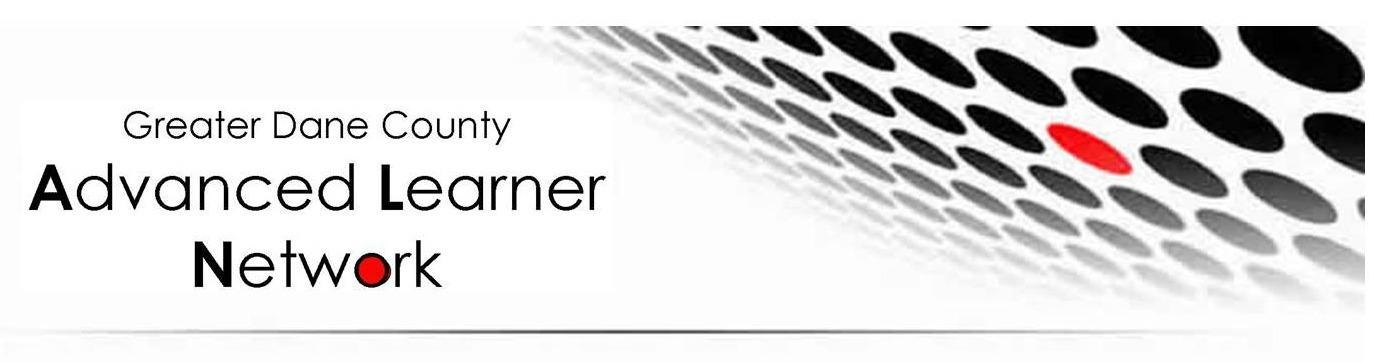 8:00 – 8:20am		Welcome, Networking			Please pick up the following items at the back table:			Name Tag and Treasurer’s Report8:20 – 8:25am		Welcome and Introductions:  Amy MillerIntroductionsReview and approve September Meeting MinutesSecretary nominations/election8:45 – 9:15am		Professional Development - DPI Gap Analysis Tool-  Chrys Mursky, DPI    Consultant, Gifted and Talented & Advanced Placement Programs  Complete District Gap Analysis tool prior to the meeting9:15- 9:55am		World Cafe Activity focusing on Gap Analysis - Chrys Mursky, Lucia Rowley &  Amy Miller9:55-10:00am		Professional Development Review/Planning- Lucia RowleyMath and Language Arts Enrichment Resources10:00 –10:10am	Break10:10-10:20am		Registration and Treasurer’s Update - Kristy Champion10:20 – 10:30am	Student Program/ Function Group Updates College Matters- Sharon DalyFine Arts Weekend- Mary KennedyYahara River WritersMath 24 HaikuMath MeetSunshine- Sharon Daly10:30 – 10:50		Organization Updates:WCATY  (Rebecca Vonesh)UW Whitewater (Scott Peters/Pam Clinkenbeard)WATG and NAGC Conference updates- Janell Dorn10:50am		New Business10:55am 		Motion to AdjournNext Meeting:  Tuesday January 31, 2017  at the  Fitchburg Public Library - YAHARA turn-in